Liebe Eltern,Liebe KinderWir freuen uns, Euch in der Spielgruppe Zwärgestübli willkommen zu heissen!Zu Eurer Information haben wir in diesem Büchlein das Wichtigste zusammengefasst. Bei Fragen oder Anliegen sind wir während des ganzen Spielgruppenjahres gerne für Euch da. Unsere Kontaktdaten findet ihr weiter hinten.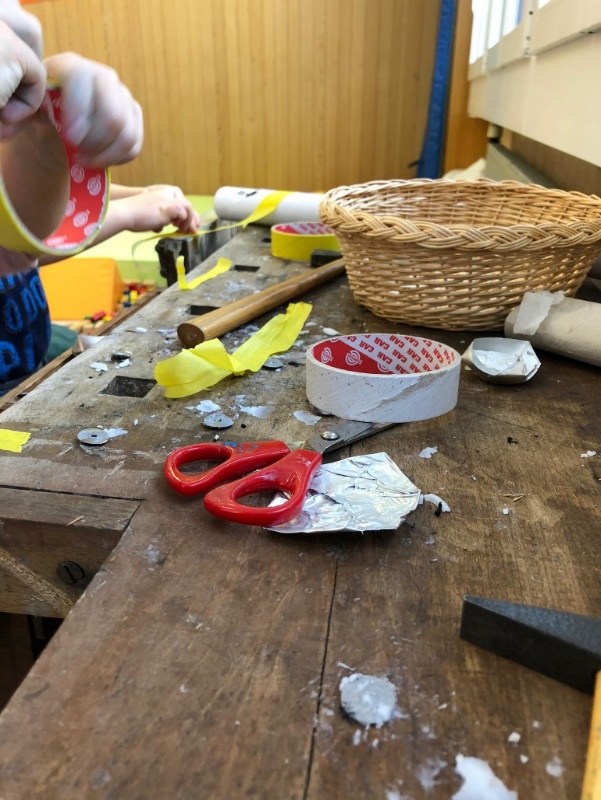 Inhaltsverzeichnis In der Spielgruppe…………………………………………………………….. 3	Im WaldAblösungsprozess……………………………………………………………. 4	Bevor die Spielgruppe beginnt	Beim Spielgruppenstart	Nach der SpielgruppeAngebot Spielgruppenjahr 2022 /2023……………………………….……. 5Ferienplan für die Spielgruppe……………………………………………… 5Informationen zu den Innen-Spielgruppentagen………………………… 6	Spielgruppenkleider für drinnen	WickelnWaldtage……………………………………….……………………………….. 6Wichtige Informationen zum Wald……………………….………………… 7	Waldkleider		Sommer-Look		Winter-Look	Regeln im Wald		Stopp-Regel		Platz nicht verlassen		Respekt vor Tieren und Pflanzen		Selbständigkeit		Hygiene		Dummheiten	Zecken	FuchsbandwurmZnüni-Ideen………………………………………………...…………………. 12Die Spielgruppenleiterinnen stellen sich vor……………...……………. 14Der Verein Spielgruppe Zwärgestübli………………………….………… 15Wir sind gerne für euch da……………………………………….………… 16In der SpielgruppeDie Kinder kommen zu uns und dürfen hier nach Lust und Laune spielen oder sich beschäftigen. Die Spielgruppe untersteht keinem Lehrplan. Alle Angebote sind freiwillig: Die Kinder wählen, was sie tun möchtenMalen mit verschiedenen Techniken (Pinsel, Schwamm, Stempel, Hände, stehend an der Malwand)Kneten mit den Händen, ohne dass dabei konkrete Gegenstände oder Tiere entstehen müssenBewegen in verschiedenen Formen (Austoben, «gumpen», Kräfte messen)Kreativ sein, ausprobieren, nach Lust und Laune experimentieren. Im WaldDer Waldboden, die Bäume, die Wurzeln und Äste, die Sträucher, das Herbstlaub und der Schnee schaffen für die Kinder einen ständig wechselnden Bewegungs-Parcours. Die Kindertragen Sorge zum Wald, den Pflanzen, den Tieren und der ganzen Naturerfahren den Wechsel der Jahreszeiten und die Prozesse in der Natur mit allen Sinnenmachen forschend Naturbeobachtungen und werden mit dem Leben der sie umgebenden Pflanzen und Tieren vertrautbauen Hütten, Strassen, Flugzeuge und entdecken neue Orte in ihrer Umgebung, die sie anschliessend bespielen.AblösungsprozessBevor die Spielgruppe beginntDie Spielgruppe bedeutet für viele Kinder und ihre Eltern eine erste Ablösung voneinander. Bei dieser Ablösung ist das Vertrauen von der Seite der Eltern sehr wichtig:Die Kinder haben Zeit, sich von der Mutter / vom Vater zu lösen. Sie dürfen das in der Spielgruppe lernen und müssen es nicht schon können. Macht auch ihr euch Gedanken darüber, denn auch für die Eltern ist es ein grosser Schritt. Beim ersten, letzten oder dem einzigen Kind ist es besonders schwierig.Sprecht mit eurem Kind vorgängig über die Spielgruppe. Erzählt ihm, wohin es gehen wird, was es dort erleben kann und dass es von der Spielgruppe immer wieder abgeholt wird.Beim SpielgruppenstartAm ersten Spielgruppentag könnt ihr als Eltern den ganzen Morgen / Nachmittag in der Spielgruppe bleiben. An den weiteren Tagen begleitet ihr euer Kind in die Garderobe und helft ihm beim Umziehen.Verabschiedet euch von eurem Kind und sagt ihm, dass ihr wiederkommt. Nicht wegschleichen.Nach der SpielgruppeRedet mit eurem Kind über das Erlebte. Sagt ihm, wie stolz ihr seid, dass es alleine mit den anderen Kindern einen tollen Spielgruppentag erlebt hat.Angebot Spielgruppenjahr 2022 / 2023             Donnerstag Vormittag:             8.30 Uhr bis 11.15 Uhr             Leitung:             Barbara Abegglen             078 849 25 09	  Unterstützt durch eine weitere	  SpielgruppenleiterinFerienplan für die Spielgruppe (gilt nur für die Spielgruppe!)Herbstferien:		24. September 2022 - 16. Oktober 2022Weihnachtsferien:	10. Dezember 2022 - 8. Januar 2023Winterferien: 	25. Februar 2023 - 12. März 2023Maiferien: 		29. April 2023 - 14. Mai 2023Sommerferien: 	1. Juli 2023 - 13. August 2023Allgemeine Informationen zu den SpielgruppentagenSpielgruppenkleider für drinnenDie Kleider sollten bequem sein & dürfen farbig werden! Bitte Finken oder Sternlisocken mitbringen. ErsatzkleiderBitte gebt eurem Kind jeweils Ersatzkleider mit. Im Spielgruppenhaus Mühlebach kann in der persönlichen Box in der Garderobe ein Satz Kleider deponiert werden. Im Wald kann es sinnvoll sein, dem Kind z.B. eine zusätzliche Jacke im Rucksack mitzugeben.WickelnFalls euer Kind noch Windeln trägt, bitten wir euch, ihm jeweils Ersatzwindeln miteinzupacken.WaldtageWir gehen regelmässig in den Wald. Manchmal kann jedoch kurzfristig die Spielgruppe nach innen verlegt werden (Gefahr im Wald durch Sturm, zuviel Schnee, etc.) Dies wird jeweils spätestens am Vortag in der WhatsApp-Gruppe kommuniziert.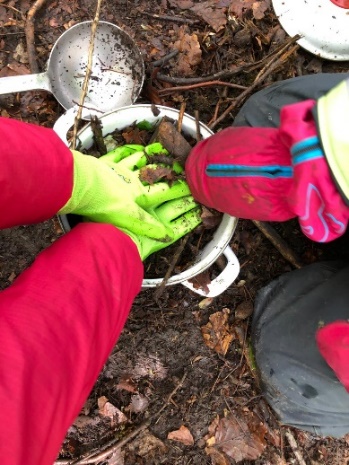 Geplante Waldtage:	25. August 2022 (in Begleitung eines Elternteils)	01. September 2022	20. Oktober 2022	27. Oktober 2022	17. November 2022	15. Dezember 2022 (Adventsfest inkl. Eltern)	23. Februar 2023	16. März 2023	06. April 2023	13. April 2023	25. Mai 2023	01. Juni 2023	29. Juni 2023 (Abschlussfest inkl. Eltern)Wichtige Informationen zum WaldWaldkleiderSommer-LookLange Hosen (als Zeckenschutz)Langärmliges T-Shirt, Pullover oder Faserpelz (im Wald ist es immer etwas kühler!)Socken (über Hosen stülpen, als Zeckenschutz)Wanderschuhe oder Turnschuhe (wasserdicht)Helle, im Wald gut sichtbare KopfbedeckungRegenhosen (im Rucksack oder angezogen, der Waldboden ist meistens feucht)Regenjacke mit Kapuze (angezogen oder im Rucksack verstaut)Sonnenschutzmittel zu Hause vor dem Zeckenschutzmittel einreibenZeckenschutzmittel sollte von März bis November angewendet werdenWinter-LookDas Zwiebel-Prinzip eignet sich für die feuchten, kalten Wintertage am besten. Bei Bedarf kann eine Schicht an- oder ausgezogen werden. Wir empfehlen als unterste Schicht Thermo-Unterwäsche. Es folgt eine isolierende, atmungsaktive Zwischenschicht und zu guter Letzt eine Wind- und Regen-, bzw. schneeabweisende Aussenschicht:Lange Unterhosen, Socken (möglichst keine Baumwolle: Baumwolle nimmt Feuchtigkeit auf und hält die Haut nass und kalt)Thermo-Unterwäsche FleecejackeSkianzugev. Regenjacke mit Kapuze und Regenhosen (als Aussenschicht; locker sitzend kann es als Wetterschutz über den Skianzug angezogen werden.)Warme, ohrendeckende MützeHalsschlauchdünne Fingerhandschuhe (können unter den Fausthandschuhen getragen werden und werden beim Essen nicht ausgezogen)Fausthandschuhe (wasserfest, sehr warm) Winterschuhe (warm gefüttert, wasserfest und mit gutem Schneeprofil)Der Winter-Look wird anfangs vermutlich etwas mühsam für Kind und Eltern sein, doch es wird sich lohnen! Je besser und wettergerechter ihr euer Kind kleidet, umso wohler fühlt es sich beim Spielen im Wald.Regeln im WaldStopp-RegelSelbstverständlich gilt auch im Wald, wie in der Innenspielgruppe die Stopp-Regel: Wenn ich etwas nicht mag, darf ich «Stopp» rufen und es wird von allen respektiert! Kein Plagen, Beissen, Klemmen, Schlagen oder Haare ziehen.Platz nicht verlassenImmer in Sichtweite der Leiterinnen bleiben. Die Kinder dürfen sich nicht vom Platz entfernen, es sei denn nach Absprache oder in Begleitung einer Leiterin.Respekt vor Tieren und PflanzenEs dürfen keine Pflanzen oder Pflanzenteile mutwillig ab- oder ausgerissen werden. Aufpassen auf junge Tännlein oder Blumen, diese nicht zertreten!Es werden keine Dinge (Früchte, Pilze, Blumen, Gräser, Blätter, Rinden usw.) in den Mund gesteckt oder gegessen.Tiere sind leicht verletzbar, daher muss vorsichtig mit ihnen umgegangen werden.SelbständigkeitKinder dürfen nur auf Bäume oder Sträucher klettern, wenn dies ohne Hilfe von Erwachsenen möglich ist.Mit Stöcken wird nicht geschlagen und sie gehören nicht auf Gesichtshöhe! Auch nicht mit Stöcken in der Hand herumrennen, lediglich hinter sich herziehen.Vorsicht am Feuer (nicht herumfuchteln mit Stöcken, Rucksäckli, Kleider weg vom Feuer).Wer das stille Örtchen im Wald besuchen muss, soll dies einer Leiterin melden.HygieneAbfälle werden in den Rucksack gepackt.DummheitenNicht verstecken, wenn etwas passiert ist. Die Leiterinnen werden dich nicht ausschimpfen, ihr werdet eine andere Lösung finden. Leiterinnen springen dem Kind nicht nach, nur im Spiel, wenn es beiden Spass und Freude macht.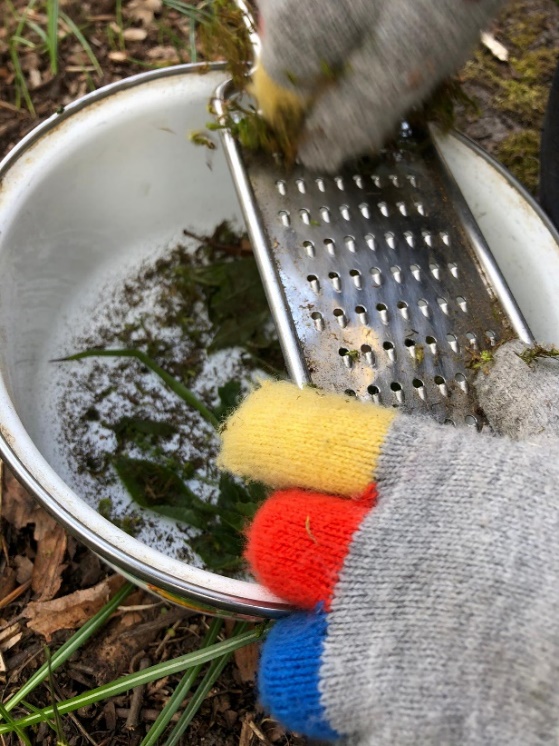 ZeckenWenn wir im Wald unterwegs sind, sind Zecken leider immer ein Thema. Wir können den kleinen Tierchen nicht aus dem Weg gehen, aber wir können lernen mit ihnen umzugehen!Waldkleidung mit handelsüblichem Zeckenschutzmittel (Anti-Brumm forte, Kik Aktiv) einsprayen. Auf heller Kleidung sind Zecken besser sichtbar. Sucht euer Kind nach jedem Waldtag gründlich nach Zecken ab! Je schneller Zecken gefunden werden, desto kleiner das Risiko eines Zeckenbisses.Weitere Informationen über www.zecken.ch oder www.zeckenliga.chFuchsbandwurmAuch zum Thema Fuchsbandwurm wollen wir uns kurz äussern. Wir sind der Meinung, dass wir uns genauso wie bei den Zecken mit diesem Thema auseinandersetzen müssen und gewisse Vorsichtsmassnahmen einhalten sollten. Der Fuchsbandwurm ist ein Parasit, der im Darm der Füchse lebt und mit dem Kot ausgeschieden wird. Menschen können sich zufällig mit Eiern des Fuchsbandwurmes infizieren. Wenn wir uns aber an empfohlene Vorsichtsmassnahmenhalten, besteht ein geringes Risiko einer Ansteckung während unseres Waldaufenthaltes.Es werden keine Waldfrüchte, Pilze oder sonstige Sachen in den Mund genommen!Es werden keine toten Tiere angefasst!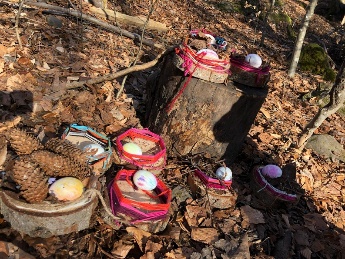 Znüni-Ideen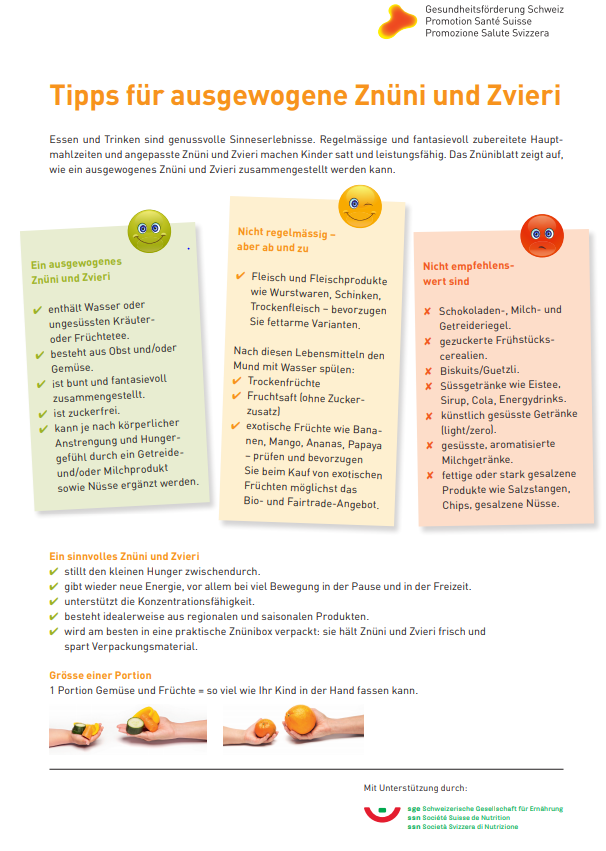 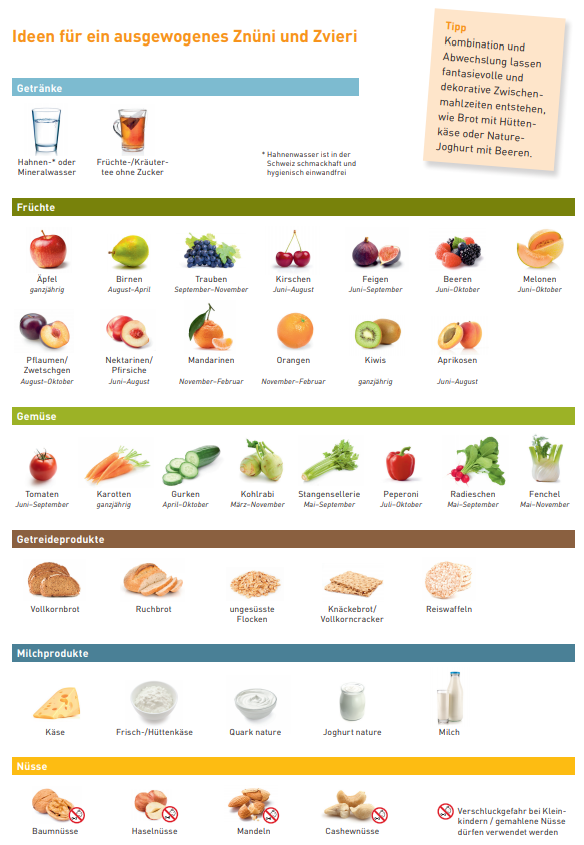 Die Spielgruppenleiterinnen stellen sich vor:Hauptleitung 2022 / 2023: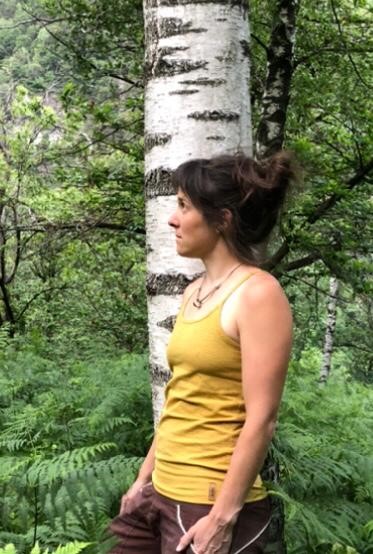 Unterstützende Spielgruppenleiterinnen: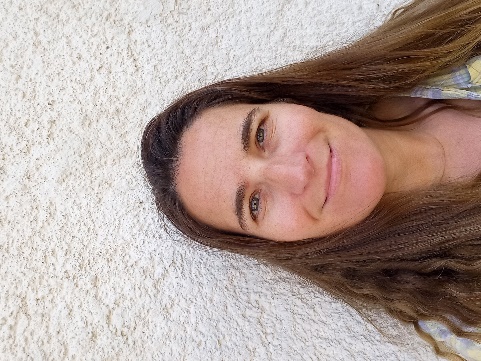 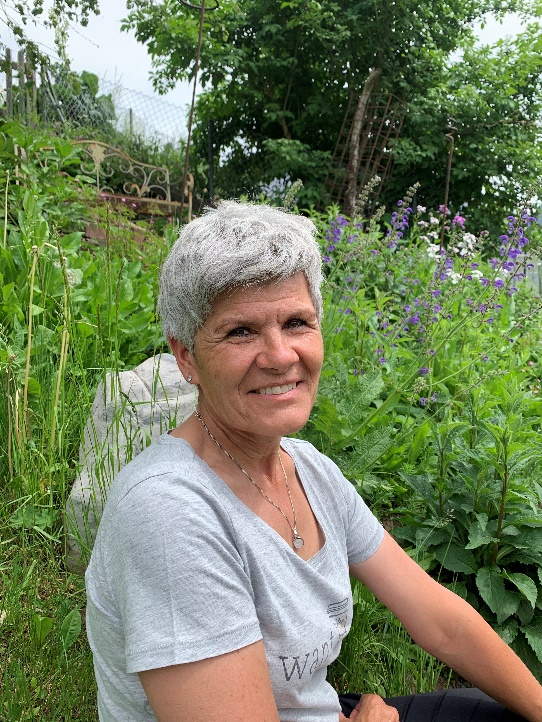 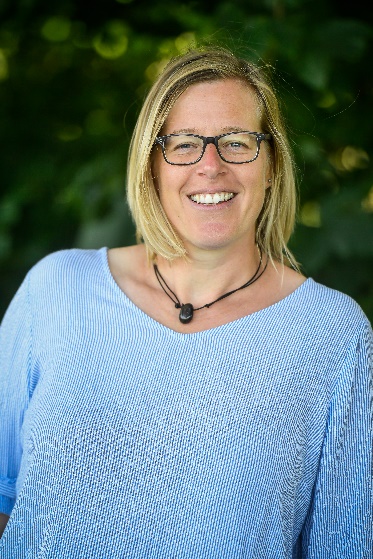 Der Verein Spielgruppe Zwärgestübli: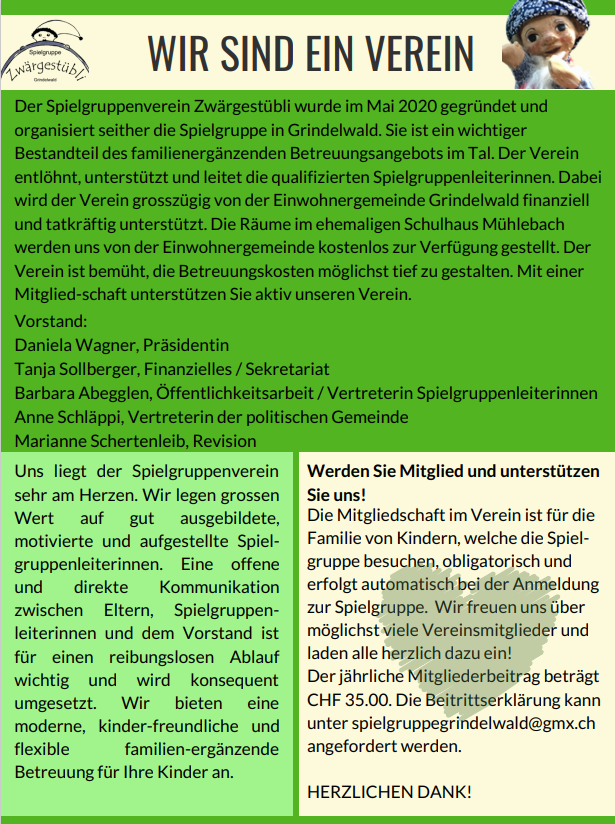 Wir sind gerne für Euch da:Die Spielgruppe ist ein grosser Schritt für die Kinder und ihre Eltern. Viele machen ihre ersten Erfahrungen ausserhalb des Elternhauses in einer Kindergruppe. Wir bitten euch, uns jederzeit bei Fragen oder Unklarheiten zu kontaktieren!Barbara Abegglen: 078 849 25 09, creababa@gmx.chEsther Steuri: 079 753 54 56, esthersteuri@bluewin.chRuth Nebiker: 079 522 44 53, andreas.nebiker@flumroc.comDaniela Wagner: 078 633 27 70, daniela.wagner@schule-grindelwald.chwww.spielgruppegrindelwald.chspielgruppegrindelwald@gmx.ch 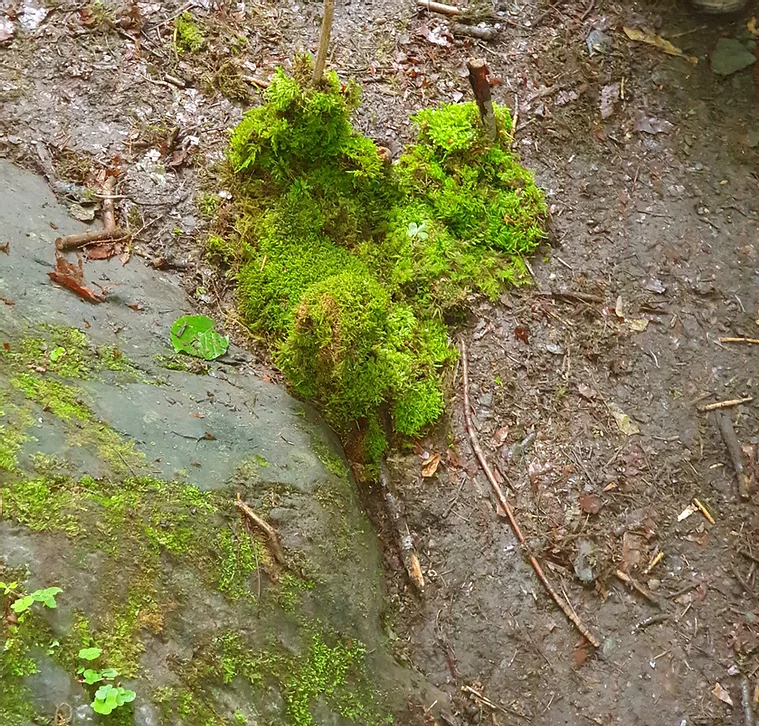 